
Povrchová úprava dřeva pomocí šelakové politury patří k vrcholu práce restaurátora. V posledním třetím díle seriálu si řekneme mimo jiné jak renovovat povrch starého nábytku s poškozenou šelakovou politurou. 
Vše pro vaši kancelář a vždy něco navíc ... 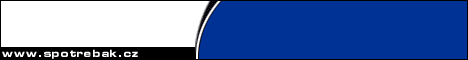 

Vyrezávané, alebo sústružené doplnky na nábytku sa politúrujú len veľmi ťažko. Na to, aby ich povrch bol rovnako lesklý, ako ostatný, politúrovaný povrch sa používa špeciálny lak, tzv. “peterburgský lak”, čo je vysokohodnotný, kvalitný, jemný, priezračný lak s vysokým leskom, ktorý sa na diely, kde nie je možné kvôli ich tvaru nanášanie politúry polírovacou loptou, nanáša v niekoľkých vrstvách kvalitným, jemným štetcom. 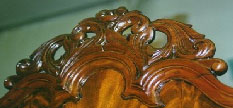 Ak máme starožitný nábytok, ktorý bol ošetrený šelakovou politúrou a potrebujeme opraviť miesta, ktoré je politúra poškodená v dôsledku používania, nesprávneho skladovania ap., najprv zhodnotíme rozsah poškodenia. Keď je politúra nevýrazná, matná, zožltnutá alebo nevidieť jednotlivé drevené vlákna prípadne poškodená pôsobením vody (zálievka kvetov v črepníku, umiestnenom na nábytku), alebo mechanicky s poškodením aj dreveného povrchu, celú politúru odstránime a podľa uvedeného spôsobu politúrujeme znova. Problém môže vzniknúť vo farebnej odlišnosti novej a pôvodnej politúry, vtedy je vhodné použiť priemyselne vyrábané politúry v príslušnom odtieni, resp. plochu pred nanášaním šelaku namoriť. Namiešať zodpovedajúci odtieň moridla predpokladá trpezlivé experimentovanie na kúsku dreva, ktorého druh a farba sa zhoduje s obrúseným povrchom opravovaného kusu, namorenie niekoľkých pásov v rôznych odtieňoch a po uschnutí pretrieme skúšobný kúsok dreva štetcom, namočeným v politúre. Až potom sa prejaví skutočný odtieň moridla, ktorým pred politúrovaním povrch namoríme. 

V prípade, že politúru sa rozhodneme len obnoviť, obrúsime opravovanú plochu jemným brusným papierom alebo oceľovou vlnou (600-800; 0000). Plochu, hlavne aj je intarzovaná, “oživíme” politúrovacím olejom. Ak sú viditeľné póry, zaplníme ich kašovitou hmotou, pripravenou zmiešaním politúry a pemzového prášku, po zaschnutí prebrúsime a odstránime prach. Zriedenou politúrou napustíme povrch kruhovými pohybmi polírovacej lopty a necháme cez noc odstáť. Na druhý deň pokračujeme v nanášaní zriedenej politúry, pomocou niekoľkých kvapiek (v závislosti od veľkosti povrchu) politúrovacieho oleja a vypolírujeme obsah dvoch až troch lôpt, pričom neustále sledujeme povrch pri vytváraní lesku. Nakoniec kvapkáme do tampónu len čistý alkohol a odstraňujeme olej, alebo použijeme hotový prípravok na odstránenie oleja z povrchu.

Kým sa rozhodneme opraviť si politúru na vlastnom nábytku alebo dokonca naniesť na celý nábytok, potrebujeme získať skúsenosti a cit pri práci so šelakom. Na začiatok je vhodné vyskúšať si celý proces na kúsku dreva, masívneho alebo dyhovaného. Niekoľko počiatočných neúspešných pokusov by nás nemalo odradiť. Proces ošetrenia povrchu starožitného nábytku šelakovou politúrou vyžaduje nemalú námahu, najmä trpezlivosť a vytrvalosť. Výsledný vzhľad však za to stojí. 

Autor: Jim Datum: 08.07.2002 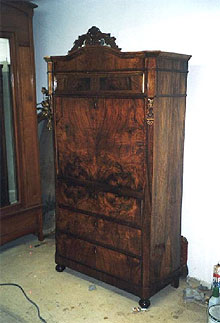 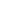 Šelaková politúra III - opravy 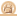 Jak na to  ->  Dům  ->  Natírání 